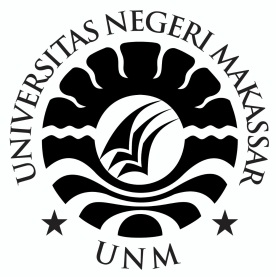 SKRIPSIPENERAPAN MODEL PEMBELAJARAN STUDENT FACILITATOR ANDEXPLAINING (SFAE) UNTUK MENINGKATKAN HASIL BELAJAR SISWA PADA MATA PELAJARAN IPS DI KELAS V SD INPRESBTN IKIP II KECAMATAN RAPPOCINIKOTA MAKASSARANDI NURHALISAPROGRAM STUDI PENDIDIKAN GURU SEKOLAH DASARFAKULTAS ILMU PENDIDIKANUNIVERSITAS NEGERI MAKASSAR2018SKRIPSIPENERAPAN MODEL PEMBELAJARAN STUDENT FACILITATOR ANDEXPLAINING (SFAE) UNTUK MENINGKATKAN HASIL BELAJAR SISWA PADA MATA PELAJARAN IPS DI KELAS V SD INPRESBTN IKIP II KECAMATAN RAPPOCINIKOTA MAKASSARDiajukan untuk Memenuhi Sebagai Persyaratan GunaMemperoleh Gelar Sarjana Pendidikan pada Program StudiPendidikan Guru Sekolah DasarStrata Satu Fakultas Ilmu PendidikanUniversitas Negeri MakassarOleh:ANDI NURHALISANIM. 1447041007PROGRAM STUDI PENDIDIKAN GURU SEKOLAH DASARFAKULTAS ILMU PENDIDIKANUNIVERSITAS NEGERI MAKASSAR2018